LOGOPEDSKE VJEŽBE (Nemanja Vukotić,mag.prim.educ.)UČENICA: Mi.O. (OOS14)DATUM: 15.4.2020.ZADATAK:  1. OPIŠI SLIČICE PUNIM REČENICAMA.2. IZMISLI IME DJEČAKU ILI DJEVOJČICI ZA SVAKU SLIČICU. (NPR. MIHAEL PERE ZUBE.)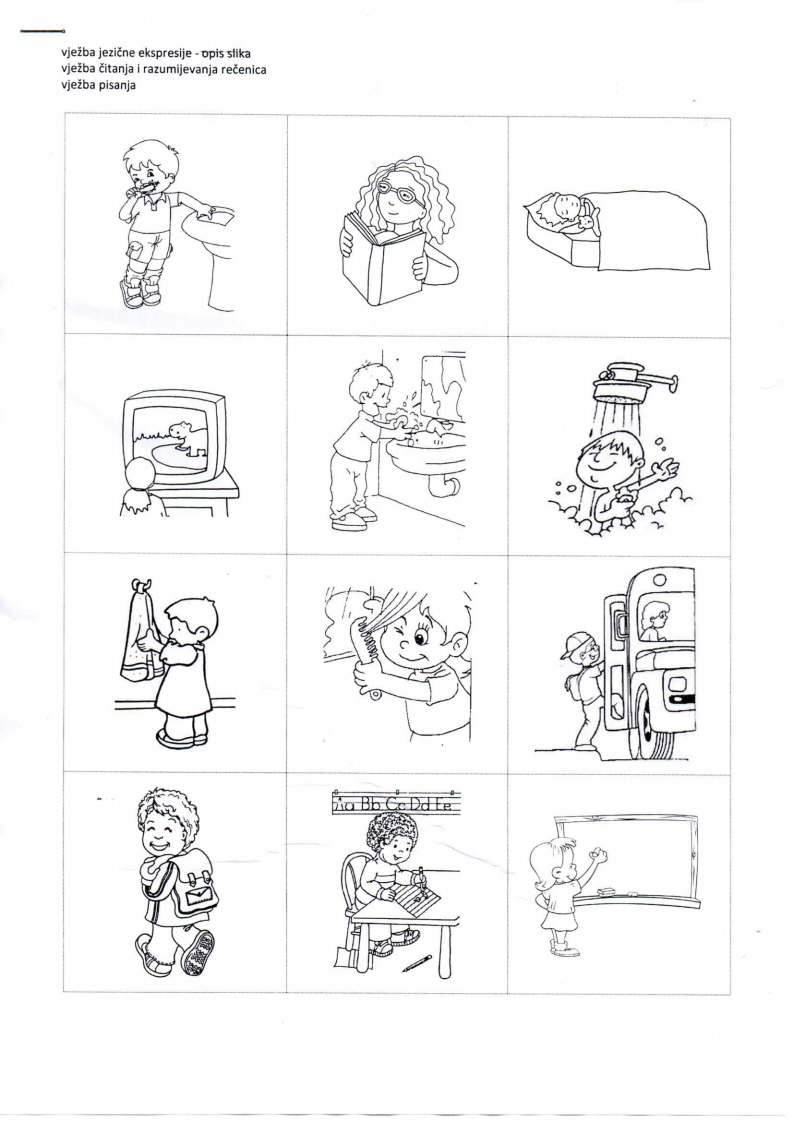 